Результати участі учнів Гадяцької гімназії імені Олени Пчілки Гадяцької районної радиПолтавської області у ІІ (районному) етапі Всеукраїнської олімпіадиу 2015 – 2016 н.р.Англійська мова 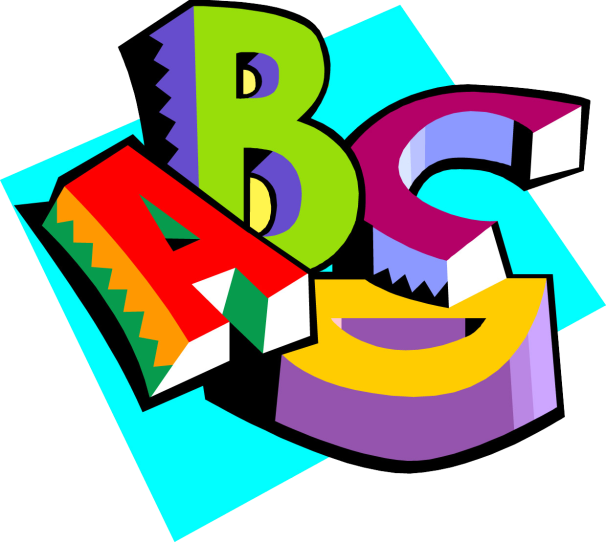  №п/пПрізвище та ім’я учняКласМісцеУчитель1Даниленко Анастасія9ІІІ місцеМироненко Т.Л.2.Бєлих Владислав9ІІІ місцеМироненко Т.Л.3.Богомол Катерина10І місцеКрат Н.О.4.Мартинов Максим10ІІ місцеКрат Н.О.5.Котюк Любов11ІІІ місцеКрат Н.О.